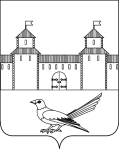 от   16.12.2015    №  716-п       В соответствии с Бюджетным кодексом РФ, Федеральным законом от 06.10.2003  № 131-ФЗ «Об общих принципах организации местного самоуправления в Российской Федерации», Законом  Оренбургской области от 15.12.2014 № 2824/781-V-ОЗ «Об объединении муниципальных образований Сорочинского района Оренбургской области с городским округом город Сорочинск»,  Постановлением администрации города Сорочинска Оренбургской области от 21.08.2013  № 248-п  «Об утверждении Положения о порядке разработки, утверждения и реализации муниципальных программ города Сорочинска Оренбургской области»,  статьями 32, 35, 40 Устава муниципального образования  Сорочинский городской округ Оренбургской области, администрация  Сорочинского  городского округа Оренбургской области  ПОСТАНОВЛЯЕТ:       1. Внести    в постановление администрации  города Сорочинска Оренбургской области от   11.10.2013 года   № 318-п  «Об утверждении муниципальной   программы «Развитие    жилищного   строительства  в  городе  Сорочинске  2014-2017 годы» в редакции   постановлений  администрации   от   20.12.2013  №446-п,  от 15.04.2014  № 143-п,  от  25.06.2014   № 219-п,  от 13.08.2014  №281-п,  от  10.10.2014  № 367-п, от   26.12.2014    №  487-п, от   26.03.2015    №  69-п,  от   12.05.2015  №  120-п, от  01.09.2015  № 377-п   следующие изменения:          1.1. Муниципальную программу Сорочинского городского округа  «Развитие     жилищного строительства  в Сорочинском  городском округе   на  2014-2018 годы» изложить в  новой  редакции  согласно  приложения.        2.  Контроль  за  исполнением настоящего постановления оставляю за собой.           3. Установить, что настоящее постановление вступает в силу со дня его подписания   и      подлежит  официальному  опубликованию.И.о. главы муниципального образования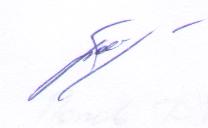 Сорочинский городской округ                                                   		А.А. БогдановРазослано: в дело,  прокуратуре,  УАГиКС,  отдел по экономики, управление  финансов, отдел по управлению имуществом и земельным отношениям, управление  ЖКХ,  Шумкиной  Л.В., Вагановой Е.В., информационный бюллетень. Администрация Сорочинского городского округа Оренбургской областиП О С Т А Н О В Л Е Н И Е О внесении  изменений  в  постановление  администрации  города  Сорочинска  Оренбургской области   от     11.10.2013    № 318-п «Об утверждении муниципальной  программы «Развитие     жилищного    строительства в  городе  Сорочинске  на  2014-2017 годы»   в  редакции постановлений администрации    от 20.12.2013  №446-п,  от 15.04.2014  №  143-п,  от  25.06.2014  № 219-п,  от 13.08.2014  №281-п, от  10.10.2014   № 367-п, от   26.12.2014  №  487-п,  от   26.03.2015 № 69-п,  от 12.05.2015  № 120-п, от  01.09.2015  № 377-п